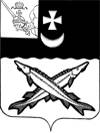 АДМИНИСТРАЦИЯ БЕЛОЗЕРСКОГО МУНИЦИПАЛЬНОГО ОКРУГА   ВОЛОГОДСКОЙ ОБЛАСТИП О С Т А Н О В Л Е Н И ЕОт 01.01.2023   № 27О наделении  должностных лиц территориального управления «Западное» администрации Белозерского муниципального округа  полномочиями по совершению нотариальных действий на территории Белозерского муниципального округа Вологодской области           В соответствии с Федеральным законом  № 131-ФЗ от 06.10.2003  «Об общих принципах организации местного самоуправления  в Российской Федерации», на основании пункта 3 части 4 ст.1, ст. 37 «Основ законодательства РФ о нотариате» от 11.02.1993 № 4462-1, во исполнение приказа Министерства юстиции России  от 07.02.2020 №16  «Об утверждении инструкции о порядке совершения нотариальных действий должностными лицами местного самоуправления», руководствуясь статьей 7  Устава Белозерского муниципального округа           ПОСТАНОВЛЯЮ: Наделить начальника  территориального управления «Западное» администрации Белозерского муниципального округа Вологодской области - Апполонову Ирину Александровну  полномочиями на совершение нотариальных действий для лиц, зарегистрированных по месту жительства или месту пребывания в следующих населенных пунктах Белозерского муниципального округа:- в с. Артюшино, д.Акинино, д. Анашкино, д. Анашкино, д. Аристово,                      д. Бараково, д. Бекренево, п. Белый Ручей, д. Большой Двор-1, д. Борково,     д. Борок, д. Боярская, д. Буброво, д. Ванютино, д. Великое Село, д. Вертино, д. Верхняя Мондома, п. Визьма, д. Волково, д. Высокая Гора, д. Ганютино,   с. Георгиевское, д. Глебово, д. Гора, д. Горбуша, д. Гришкино, д. Домнино,   д. Драницыно, д. Дресвянка, д. Екимово, д. Емельяновская, д. Енино,               д. Замошье, д. Зарецкая, д. Зининская, д. Ивановская, с. Ивановское,                        д. Ивантеево, д.Илево, д. Искрино, д. Иштомар, д. Калинино, д. Калиновка,   д. Каменник, деревня Карл Либкнехт, д. Карпово, д. Климшин Бор, д. Ключи, д. Конец Мондра, д. Корково, д. Костино, д. Кукина Гора, п. Лаврово,                    д. Лохта, д. Меросла, д. Мироново, д. Михалево, д. Мыс, д. Мыстино,                       д. Николаево, д. Олькино, д.Остров Сладкий, д. Панево, д. Панинская,                      д. Перкумзь, д. Перхлойда, д. Плоское, местечко Поповка, д. Прокино,                     д. Пронево, д. Пяшница, д. Рагозино, д. Рожаево, д. Сафроново, д. Семкино, д. Сенькино, д. Средняя, д. Тарасово, д. Ульянкино, с. Урицкое, д. Урозеро,      д. Устье, д. Чирок, д. Шолгумзь, д. Шубач, д. Юрино, поселок Нижняя Мондома, местечко Ковжа, с. Куность, д. Марково, с. Зубово, д. Васютино,                                   д. Верховье, д. Гаврино, д. Есино, д. Иваново, п. Ивановский, д. Иваньково,      д. Коновалово, д. Кузнецово, поселок Курдюг, д. Лаврушино, д. Линяково,              д. Лукьяново, д.Максимово, д. Мартыново, поселок Мегринский, д. Митино, д.Мишино Шольского сельсовета, д. Мишино Шольского сельсовета,                       д. Молино, д.Нижний Двор, д. Ново Городищенского сельсовета, д. Ново Шольского сельсовета, д. Подсосенье, д. Поповка, местечко Поповка, деревня Пушкино, деревня Слобода, д. Смолино, д. Сосновый Бор, д. Старое Село, д. Таршинская, д. Тимофеевская, д. Устье, д. Царево, д. Юрино   (место совершения нотариальных действий по адресам:  с.Зубово, ул. Пушкинская, дом 32;  поселок Нижняя Мондома, ул. Советская, дом 22;  с.Артюшино, дом 23).        2. Наделить заместителя начальника  территориального управления «Западное» администрации Белозерского муниципального округа Вологодской области - Бусареву Елену Эдуардовну полномочиями на совершение нотариальных действий для лиц, зарегистрированных по месту жительства или месту пребывания в следующих населенных пунктах Белозерского муниципального округа:- в с. Зубово, д. Васютино, д. Верховье, д. Гаврино, д. Есино, д. Иваново,    п. Ивановский, д. Иваньково, д. Коновалово, д. Кузнецово, поселок Курдюг, д. Лаврушино, д. Линяково, д. Лукьяново, д.Максимово, д. Мартыново, поселок Мегринский, д. Митино, д.Мишино Шольского сельсовета,               д. Мишино Шольского сельсовета, д. Молино, д.Нижний Двор, д. Ново Городищенского сельсовета, д. Ново Шольского сельсовета, д. Подсосенье,          д. Поповка, местечко Поповка, деревня Пушкино, деревня Слобода,                     д. Смолино, д. Сосновый Бор, д. Старое Село, д. Таршинская,                                    д. Тимофеевская, д. Устье, д. Царево, д. Юрино (место совершения нотариальных действий по адресу:  с.Зубово, ул. Пушкинская, дом 32).       3. Наделить ведущего специалиста территориального управления «Западное» администрации Белозерского муниципального округа Вологодской области - Савичеву Светлану Анатольевну полномочиями  на совершение нотариальных действий для лиц, зарегистрированных по месту жительства или месту пребывания в следующих населенных пунктах Белозерского муниципального округа: - в с. Зубово, д. Васютино, д. Верховье, д. Гаврино, д. Есино, д. Иваново, п. Ивановский, д. Иваньково, д. Коновалово, д. Кузнецово, поселок Курдюг, д. Лаврушино, д. Линяково, д. Лукьяново, д.Максимово, д. Мартыново, поселок Мегринский, д. Митино, д.Мишино Шольского сельсовета,  д. Мишино Шольского сельсовета, д. Молино, д.Нижний Двор, д. Ново Городищенского сельсовета, д. Ново Шольского сельсовета, д. Подсосенье, д. Поповка, местечко Поповка, деревня Пушкино, деревня Слобода, д. Смолино,                           д. Сосновый Бор, д. Старое Село, д. Таршинская,    д. Тимофеевская, д. Устье,   д. Царево, д. Юрино (место совершения нотариальных действий по адресу:  с.Зубово, ул. Пушкинская, дом 32).         4. Наделить консультанта  территориального управления «Западное» администрации Белозерского муниципального округа Вологодской области - Лобуничеву Светлану Николаевну полномочиями на совершение нотариальных действий для лиц, зарегистрированных по месту жительства или месту пребывания в следующих населенных пунктах Белозерского муниципального округа:- в с. Артюшино, д.Акинино, д. Анашкино, д. Анашкино, д. Аристово,              д. Бараково, д. Бекренево, п. Белый Ручей, д. Большой Двор-1, д. Борково,              д. Борок, д. Боярская, д. Буброво, д. Ванютино, д. Великое Село, д. Вертино, д. Верхняя Мондома, п. Визьма, д. Волково, д. Высокая Гора, д. Ганютино,           с. Георгиевское, д. Глебово, д. Гора, д. Горбуша, д. Гришкино, д. Домнино,    д. Драницыно, д. Дресвянка, д. Екимово, д. Емельяновская, д. Енино,             д. Замошье, д. Зарецкая, д. Зининская, д. Ивановская, с. Ивановское,                        д. Ивантеево, д.Илево, д. Искрино, д. Иштомар, д. Калинино, д. Калиновка,       д. Каменник, деревня Карл Либкнехт, д. Карпово, д. Климшин Бор, д. Ключи, д. Конец Мондра, д. Корково, д. Костино, д. Кукина Гора, п. Лаврово,              д. Лохта, д. Меросла, д. Мироново, д. Михалево, д. Мыс, д. Мыстино,                         д. Николаево, д. Олькино, д.Остров Сладкий, д. Панево, д. Панинская,                       д. Перкумзь, д. Перхлойда, д. Плоское, местечко Поповка, д. Прокино,                     д. Пронево, д. Пяшница, д. Рагозино, д. Рожаево, д. Сафроново, д. Семкино, д. Сенькино, д. Средняя, д. Тарасово, д. Ульянкино, с. Урицкое, д. Урозеро,                        д. Устье, д. Чирок, д. Шолгумзь, д. Шубач, д. Юрино (место совершения нотариальных действий по адресу: с.Артюшино, дом 23).       5. Наделить главного специалиста  территориального управления «Западное» администрации Белозерского муниципального округа Вологодской области – Гордееву Марину Вадимовну  полномочиями на совершение нотариальных действий для лиц, зарегистрированных по месту жительства или месту пребывания в следующих  населенных пунктах Белозерского муниципального округа:- в поселке Нижняя Мондома, местечко Ковжа, с. Куность, д. Марково   (место совершения нотариальных действий по адресам:  поселок Нижняя Мондома,   ул. Советская, дом 22);       6. Наделить ведущего специалиста  территориального управления «Западное» администрации Белозерского муниципального округа Вологодской области –  Иванцок Елену Евгеньевну   полномочиями на совершение нотариальных действий для лиц, зарегистрированных по месту жительства или месту пребывания в следующих населенных пунктах Белозерского муниципального округа:-  в поселке Нижняя Мондома, местечко Ковжа, с. Куность, д. Марково Иванцок Елену Евгеньевну  (место совершения нотариальных действий по адресам:    поселок Нижняя Мондома,  ул. Советская, дом 22) .	7.Начальнику территориального управления «Западное»  И.А.Апполоновой предусмотреть в должностных инструкциях  уполномоченных лиц должностные обязанности на совершение нотариальных действий.  8. Настоящее постановление  вступает в силу со дня  его подписания и распространяется на правоотношения, возникшие с 01.01.2023, подлежит опубликованию в газете «Белозерье» и  размещению на официальном сайте Белозерского муниципального округа в информационно-телекоммуникационной сети «Интернет».   9. Настоящее постановление направить в Управление Министерства юстиции Российской Федерации по Вологодской области, в Нотариальную  палату Вологодской области.Глава  округа:                                                                Д.А. Соловьев 